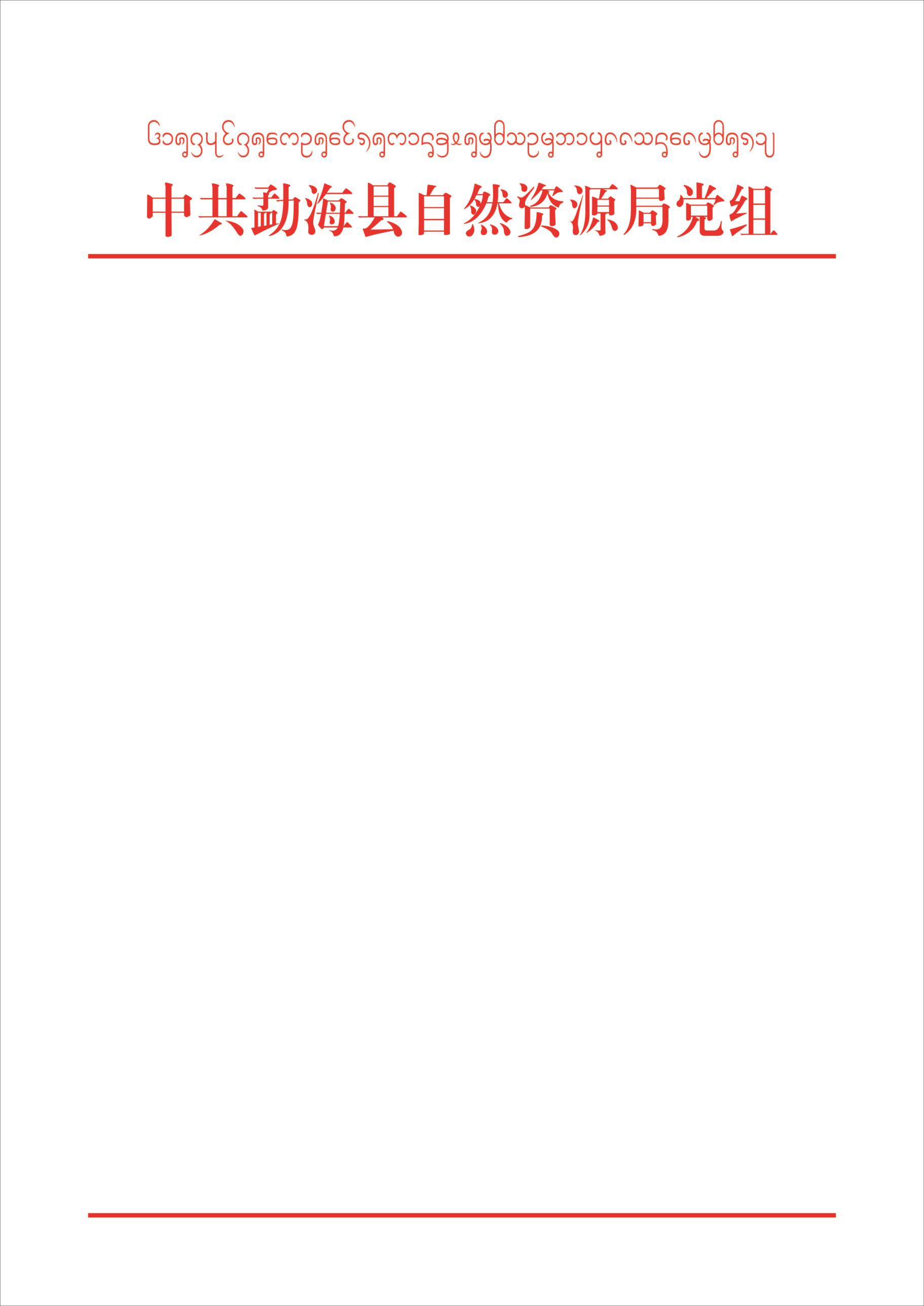 中共勐海县自然资源局党组关于调整局领导工作分工的通知局机关各股室、直属事业单位，各乡（镇）所：根据人事变动和实际工作需要，经局党组2022年5月20日会议研究，现将局领导工作分工调整如下：杨如春（局党组书记、局长）：主持全局工作，负责党建、党风廉政建设、意识形态、巡视巡察督察和审计整改工作。王志荣（党组成员、副局长）：协助局长工作，负责矿业权管理、矿产资源储备管理、矿产资源规划管理、矿产资源利用保护和监督、土地储备项目实施管理、自然资源督察、自然资源执法监察、扫黑除恶、安全生产、消防工作，分管矿产资源管理股、执法监察大队、县国土资源收购储备中心。联系管理勐遮镇自然资源管理所和黎明农场管委会土地所。李  玲（党组成员、副局长）：协助局长工作，负责自然资源和不动产权籍调查、自然资源和不动产确权登记管理、国土空间用途管制和用途转用审批、土地供应审批、自然资源节约集约利用、自然资源有偿使用管理、自然资源市场监测监管、自然资源资产管理、自然资源等级更新评价、土地征收征用政策和标准管理工作，负责协调重大建设项目保障工作。分管行政审批股、自然资源管理股、自然资源开发利用股、县不动产登记中心。联系管理勐海镇、勐混镇自然资源管理所。朱月红（党组成员、副局长）：协助局长工作，负责党建、党风廉政建设、意识形态、巡视巡察督察和审计整改、局机关日常运转和财务资产管理、政府信息和政务公开、电子政务和信息化建设、信访和保密安全管理、政策法规、依法行政、综治维稳、普法和禁毒宣传、人大和政协提案办理、疫情防控、“挂包帮”工作，负责人事管理和干部队伍建设工作。分管局办公室、综合股，联系局工会。联系管理勐阿镇、勐往乡自然资源管理所。赵晋弘（党组成员、副局长）：协助局长工作，负责耕地保护监督、国土综合整治、城乡建设用地增减挂钩管理和组织实施、土地整理复垦、自然资源领域科技发展、自然资源调查监测评价、国土测绘和测绘行业管理、测绘地理信息管理、国土空间生态修复管理、矿山地质环境恢复、地质灾害防治、河长制工作。分管耕地保护与生态修复股、测绘地理信息股、县土地整治发展中心，联系管理勐宋乡、格朗和乡自然资源管理所。奈良杰（副局长，挂职）：协助局长工作，负责国土空间规划管理、建设项目规划许可审批和用地预审报批、工程建设项目制度改革、林长制工作。分管国土空间规划股、城乡规划股、县国土空间规划信息中心。李云贵（四级调研员）：协助赵晋弘副局长做好自然资源领域科技发展、自然资源调查监测评价、国土测绘和测绘行业管理、测绘地理信息管理工作，协助朱月红副局长做好党建、意识形态、疫情防控、“挂包帮”工作。联系管理勐满镇、西定乡自然资源管理所。李冲荣（二级主任科员）：协助王志荣副局长做好矿业权管理、矿产资源储备管理、矿产资源规划管理、矿产资源利用保护和监督、安全生产、消防工作。联系管理打洛镇、布朗山乡自然资源管理所。领导班子成员分工协作关系为：王志荣—李冲荣，李玲—朱月红，赵晋弘—奈良杰—李云贵。请局机关各股室、直属事业单位、各乡（镇）自然资源管理所按照领导分工联系和汇报工作。                中共勐海县自然资源局党组      2022年5月20              